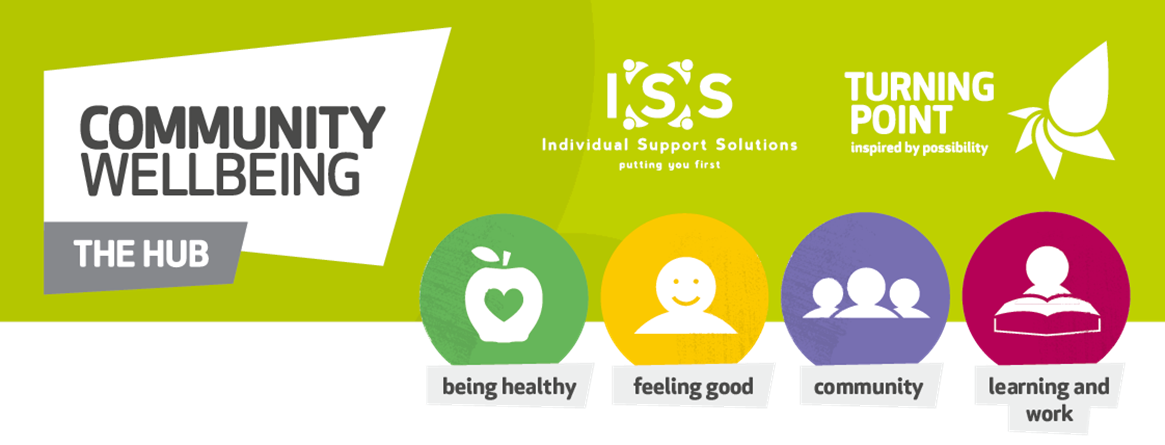 Relaxation is coming toRugby Hub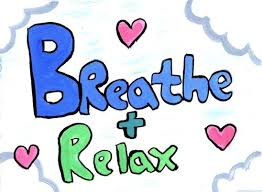   On Fridaysin September 2019if you feel a little anxious or just want a little time out in your busy day-to-day life, this is for you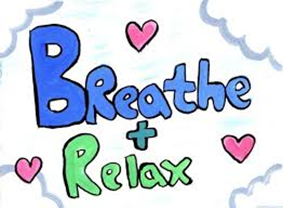 It is a free sessionandwill be held at Rccg House after Seated Exercise  To book your place please contact Yvonne on 07936 015966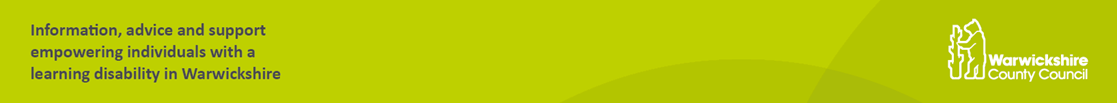 